附件3：《后勤保障部技术岗位级别评审申请表》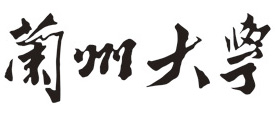 后勤保障部技术岗位级别评审申请表申请人姓名：                   所在部门：                                  现技术岗位级别：                申请技术岗位级别：                         填表日期     年   月   日填 表 说 明1.本表适用于技术岗位级别认定和晋升，本表一式二份。2.填写的内容要具体、真实，填写时字迹要工整、清楚。3.打印或复印时请保持本表基本格式，A4纸双面复印，左侧装订。若要加附页，请严格依照本表的格式与大小。4.第1页学习经历及工作简历请从高中以后开始，按自然时间顺序填写。工作经历按不同工作单位任不同职务经历的顺序填写。基本情况姓名性别年龄民族出生年月政治 面貌学历来校工作时间部门现岗位现岗位现技术岗位级别评定时间申请技术岗位级别申请技术岗位级别近三年考评结果年份近三年考评结果考评结果联系方式手机号码：                             其他：           手机号码：                             其他：           手机号码：                             其他：           手机号码：                             其他：           手机号码：                             其他：           手机号码：                             其他：           手机号码：                             其他：           主要学习经历(从高中以后填写)主要学习经历(从高中以后填写)主要学习经历(从高中以后填写)主要学习经历(从高中以后填写)主要学习经历(从高中以后填写)主要学习经历(从高中以后填写)主要学习经历(从高中以后填写)主要学习经历(从高中以后填写)主要工作经历(含在职进修、脱产学习)主要工作经历(含在职进修、脱产学习)主要工作经历(含在职进修、脱产学习)主要工作经历(含在职进修、脱产学习)主要工作经历(含在职进修、脱产学习)主要工作经历(含在职进修、脱产学习)主要工作经历(含在职进修、脱产学习)主要工作经历(含在职进修、脱产学习)（填写的工作经历应与从事本专业相关）（填写的工作经历应与从事本专业相关）（填写的工作经历应与从事本专业相关）（填写的工作经历应与从事本专业相关）（填写的工作经历应与从事本专业相关）（填写的工作经历应与从事本专业相关）（填写的工作经历应与从事本专业相关）（填写的工作经历应与从事本专业相关）任职以来主要工作业绩获表彰情况部门审核推荐意见 部门负责人签字：              　　 （公章）                                              年      月      日 部门负责人签字：              　　 （公章）                                              年      月      日 部门负责人签字：              　　 （公章）                                              年      月      日 部门负责人签字：              　　 （公章）                                              年      月      日 部门负责人签字：              　　 （公章）                                              年      月      日 部门负责人签字：              　　 （公章）                                              年      月      日 部门负责人签字：              　　 （公章）                                              年      月      日 部门负责人签字：              　　 （公章）                                              年      月      日 部门负责人签字：              　　 （公章）                                              年      月      日 部门负责人签字：              　　 （公章）                                              年      月      日思想政治考查意见（请从政治思想、工作态度、业务水平、履行职责的能力、实际工作表现等方面给出具体意见）党委负责人签字：                                              年      月      日（请从政治思想、工作态度、业务水平、履行职责的能力、实际工作表现等方面给出具体意见）党委负责人签字：                                              年      月      日（请从政治思想、工作态度、业务水平、履行职责的能力、实际工作表现等方面给出具体意见）党委负责人签字：                                              年      月      日（请从政治思想、工作态度、业务水平、履行职责的能力、实际工作表现等方面给出具体意见）党委负责人签字：                                              年      月      日（请从政治思想、工作态度、业务水平、履行职责的能力、实际工作表现等方面给出具体意见）党委负责人签字：                                              年      月      日（请从政治思想、工作态度、业务水平、履行职责的能力、实际工作表现等方面给出具体意见）党委负责人签字：                                              年      月      日（请从政治思想、工作态度、业务水平、履行职责的能力、实际工作表现等方面给出具体意见）党委负责人签字：                                              年      月      日（请从政治思想、工作态度、业务水平、履行职责的能力、实际工作表现等方面给出具体意见）党委负责人签字：                                              年      月      日（请从政治思想、工作态度、业务水平、履行职责的能力、实际工作表现等方面给出具体意见）党委负责人签字：                                              年      月      日（请从政治思想、工作态度、业务水平、履行职责的能力、实际工作表现等方面给出具体意见）党委负责人签字：                                              年      月      日技术岗位级别评审委员会意见应到人数实到人数同意人数否决人数弃权人数技术岗位级别评审委员会意见评定组长签字：                 年      月      日评定组长签字：                 年      月      日评定组长签字：                 年      月      日评定组长签字：                 年      月      日评定组长签字：                 年      月      日评定组长签字：                 年      月      日评定组长签字：                 年      月      日评定组长签字：                 年      月      日评定组长签字：                 年      月      日评定组长签字：                 年      月      日经后勤保障部技术岗位级别评审委员会议研究,同意                同志被评定为       技术岗位 专业     级。后勤保障部专技术岗位级别评审委员会负责人：        年      月      日经后勤保障部技术岗位级别评审委员会议研究,同意                同志被评定为       技术岗位 专业     级。后勤保障部专技术岗位级别评审委员会负责人：        年      月      日经后勤保障部技术岗位级别评审委员会议研究,同意                同志被评定为       技术岗位 专业     级。后勤保障部专技术岗位级别评审委员会负责人：        年      月      日经后勤保障部技术岗位级别评审委员会议研究,同意                同志被评定为       技术岗位 专业     级。后勤保障部专技术岗位级别评审委员会负责人：        年      月      日经后勤保障部技术岗位级别评审委员会议研究,同意                同志被评定为       技术岗位 专业     级。后勤保障部专技术岗位级别评审委员会负责人：        年      月      日经后勤保障部技术岗位级别评审委员会议研究,同意                同志被评定为       技术岗位 专业     级。后勤保障部专技术岗位级别评审委员会负责人：        年      月      日经后勤保障部技术岗位级别评审委员会议研究,同意                同志被评定为       技术岗位 专业     级。后勤保障部专技术岗位级别评审委员会负责人：        年      月      日经后勤保障部技术岗位级别评审委员会议研究,同意                同志被评定为       技术岗位 专业     级。后勤保障部专技术岗位级别评审委员会负责人：        年      月      日经后勤保障部技术岗位级别评审委员会议研究,同意                同志被评定为       技术岗位 专业     级。后勤保障部专技术岗位级别评审委员会负责人：        年      月      日经后勤保障部技术岗位级别评审委员会议研究,同意                同志被评定为       技术岗位 专业     级。后勤保障部专技术岗位级别评审委员会负责人：        年      月      日经后勤保障部技术岗位级别评审委员会议研究,同意                同志被评定为       技术岗位 专业     级。后勤保障部专技术岗位级别评审委员会负责人：        年      月      日